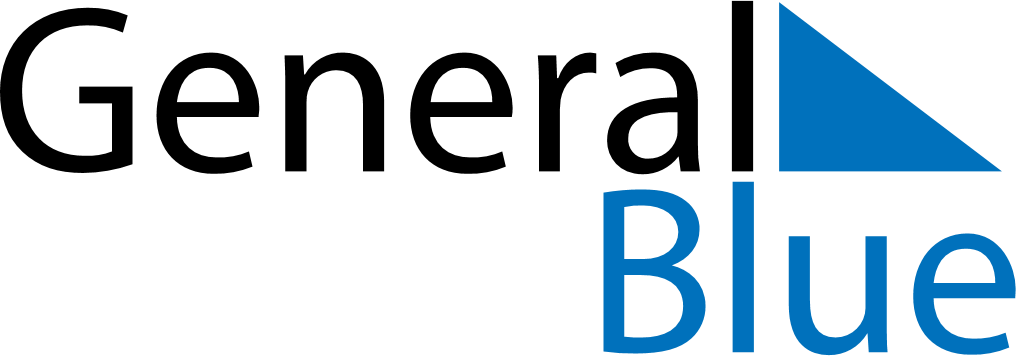 May 2024May 2024May 2024May 2024May 2024May 2024Monor, Pest, HungaryMonor, Pest, HungaryMonor, Pest, HungaryMonor, Pest, HungaryMonor, Pest, HungaryMonor, Pest, HungarySunday Monday Tuesday Wednesday Thursday Friday Saturday 1 2 3 4 Sunrise: 5:25 AM Sunset: 7:53 PM Daylight: 14 hours and 27 minutes. Sunrise: 5:23 AM Sunset: 7:54 PM Daylight: 14 hours and 30 minutes. Sunrise: 5:22 AM Sunset: 7:55 PM Daylight: 14 hours and 33 minutes. Sunrise: 5:20 AM Sunset: 7:57 PM Daylight: 14 hours and 36 minutes. 5 6 7 8 9 10 11 Sunrise: 5:19 AM Sunset: 7:58 PM Daylight: 14 hours and 39 minutes. Sunrise: 5:17 AM Sunset: 7:59 PM Daylight: 14 hours and 42 minutes. Sunrise: 5:16 AM Sunset: 8:01 PM Daylight: 14 hours and 44 minutes. Sunrise: 5:14 AM Sunset: 8:02 PM Daylight: 14 hours and 47 minutes. Sunrise: 5:13 AM Sunset: 8:03 PM Daylight: 14 hours and 50 minutes. Sunrise: 5:12 AM Sunset: 8:05 PM Daylight: 14 hours and 53 minutes. Sunrise: 5:10 AM Sunset: 8:06 PM Daylight: 14 hours and 55 minutes. 12 13 14 15 16 17 18 Sunrise: 5:09 AM Sunset: 8:07 PM Daylight: 14 hours and 58 minutes. Sunrise: 5:08 AM Sunset: 8:09 PM Daylight: 15 hours and 1 minute. Sunrise: 5:06 AM Sunset: 8:10 PM Daylight: 15 hours and 3 minutes. Sunrise: 5:05 AM Sunset: 8:11 PM Daylight: 15 hours and 6 minutes. Sunrise: 5:04 AM Sunset: 8:12 PM Daylight: 15 hours and 8 minutes. Sunrise: 5:03 AM Sunset: 8:14 PM Daylight: 15 hours and 11 minutes. Sunrise: 5:01 AM Sunset: 8:15 PM Daylight: 15 hours and 13 minutes. 19 20 21 22 23 24 25 Sunrise: 5:00 AM Sunset: 8:16 PM Daylight: 15 hours and 15 minutes. Sunrise: 4:59 AM Sunset: 8:17 PM Daylight: 15 hours and 18 minutes. Sunrise: 4:58 AM Sunset: 8:18 PM Daylight: 15 hours and 20 minutes. Sunrise: 4:57 AM Sunset: 8:20 PM Daylight: 15 hours and 22 minutes. Sunrise: 4:56 AM Sunset: 8:21 PM Daylight: 15 hours and 24 minutes. Sunrise: 4:55 AM Sunset: 8:22 PM Daylight: 15 hours and 26 minutes. Sunrise: 4:54 AM Sunset: 8:23 PM Daylight: 15 hours and 28 minutes. 26 27 28 29 30 31 Sunrise: 4:53 AM Sunset: 8:24 PM Daylight: 15 hours and 30 minutes. Sunrise: 4:53 AM Sunset: 8:25 PM Daylight: 15 hours and 32 minutes. Sunrise: 4:52 AM Sunset: 8:26 PM Daylight: 15 hours and 34 minutes. Sunrise: 4:51 AM Sunset: 8:27 PM Daylight: 15 hours and 36 minutes. Sunrise: 4:50 AM Sunset: 8:28 PM Daylight: 15 hours and 37 minutes. Sunrise: 4:50 AM Sunset: 8:29 PM Daylight: 15 hours and 39 minutes. 